Key Stage 4 Examination Results 2019-20Key Stage 4 – GCSE / BTEC Results 2019-2020Data provided will not be used for performance measure / progress 8 etc however Accreditation for 2019-2020 based on CAG and Govt algorithm is reported: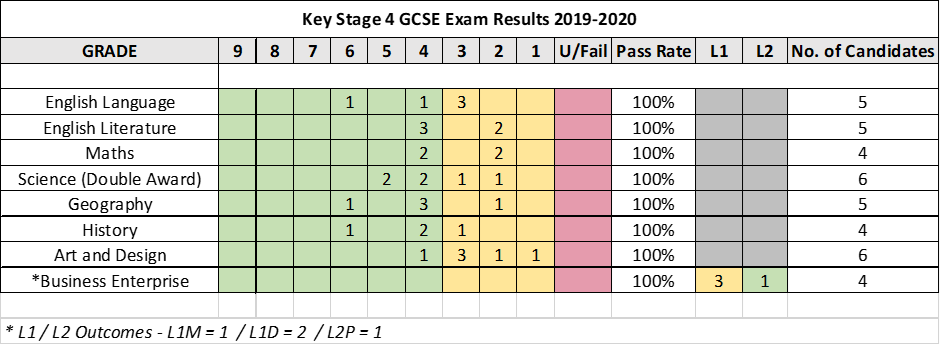 Science Results (Double Award) = 2.1  /  3.2  /  5.5  /  4.3  / 5.4  /  4.4  (3 grades increased from CAG by one grade)Business Enterprise – 4 Candidates increased grade from CAGEntry Level Results 2019-2020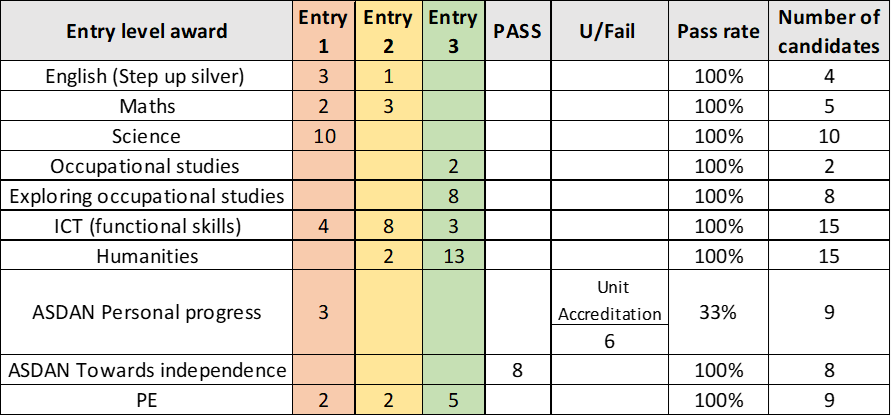 All Grades in line with CAGAll students able to gain unit accreditation for work completed 